Incidentalità tratto Allacciamento A4/A28 – Raccordo RA13.Queste prime tabelle indicano in forma complessiva i dati dell’infortunistica stradale scomposti per conseguenze e per coinvolgimento dei veicoli industriali. Emerge chiaramente come la vocazione commerciale dell’autostrada si rifletta sul fenomeno infortunistico; ben 109 incidenti su un totale di 194 hanno visto il coinvolgimento di mezzi pesanti (autotreni o autoarticolati) e, più specificamente, 54 hanno visto coinvolti solo queste categorie veicolari. Distribuzione mensile degli incidenti totaliAnalizziamo ora a distribuzione dell’infortunistica rispetto ai mesi dell’anno. Risulta evidente come alla già analizzata caratteristica commerciale dell’autostrada A/4 nei mesi estivi si associ la vocazione turistica della stessa, condizione che genera un incremento degli incidenti nei mesi estivi di giugno, agosto e settembre caratterizzati dai c.d. esodi e controesodi vacanzieri.Distribuzione giornaliera degli incidenti totaliQuesto interessante grafico illustra una concentrazione infortunistica nella parte centrale della settimana; d’altronde nelle giornate del mercoledì e del giovedì si registra il maggior movimento veicolare in riferimento ai veicoli commerciali. Va infatti ricordato che le normative europee di contingentamento dei tempi di guida e riposo degli autisti professionali prevedono l’obbligatoria fruizione di riposi settimanali, generalmente la domenica, la cui durata è di 45 ore. Da qui l’evidenza che i primi giorni della settimana non sono particolarmente interessati alla circolazione dei mezzi pesanti provenienti dall’Europa orientale, i cui autisti sono ancora intenti alla consumazione del riposo settimanale ovvero in procinto di intraprendere il viaggio e non ancora giunti sul territorio nazionale.   Tasso di sinistrosità riferito agli incidenti con danni alle persone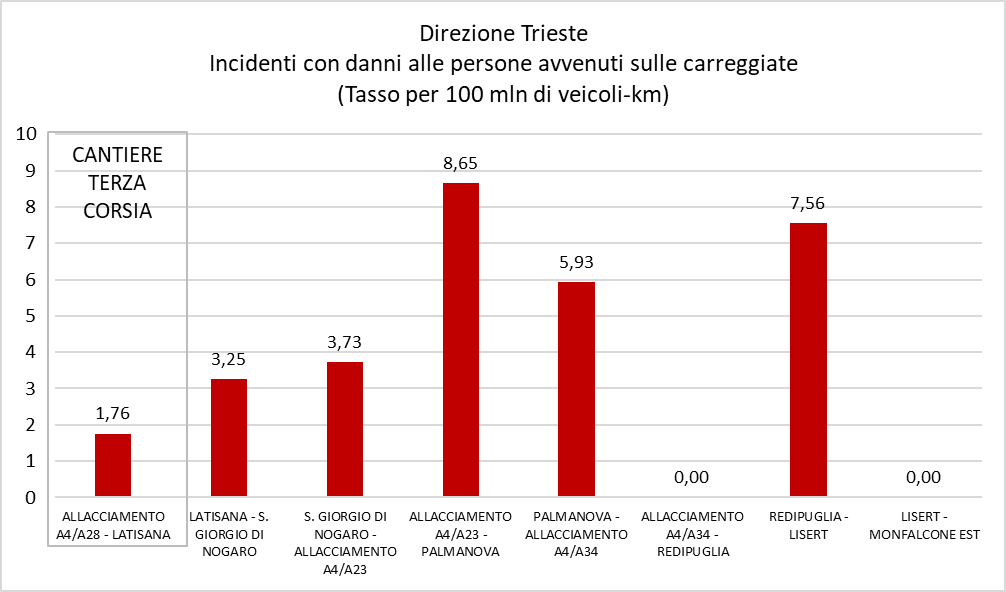 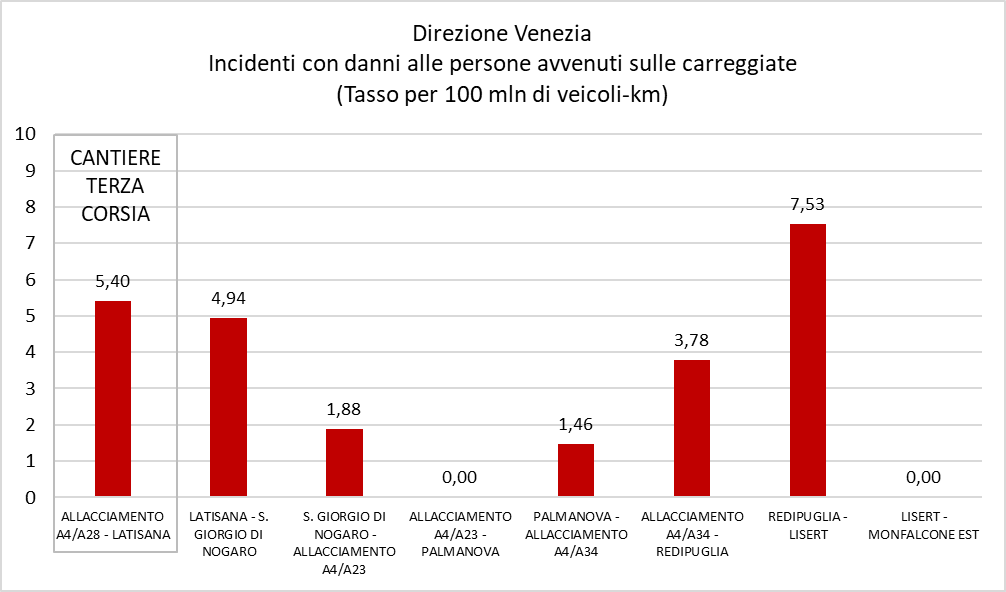 Questi grafici illustrano il tasso di sinistrosità che viene espresso in ordine ai chilometri percorsi tra svincolo e svincolo per milione di veicoli. Rappresenta un tentativo di correlare l’infortunistica stradale alla consistenza del traffico espresso per chilometri prodotti. Non essendo le tratte considerate omogenee per distanza chilometrica tra svincolo e svincolo il dato deve essere analizzato in modo generale; rappresenta una utile mappa della sinistrosità. Distribuzione degli incidenti totali in base alle condizioni meteo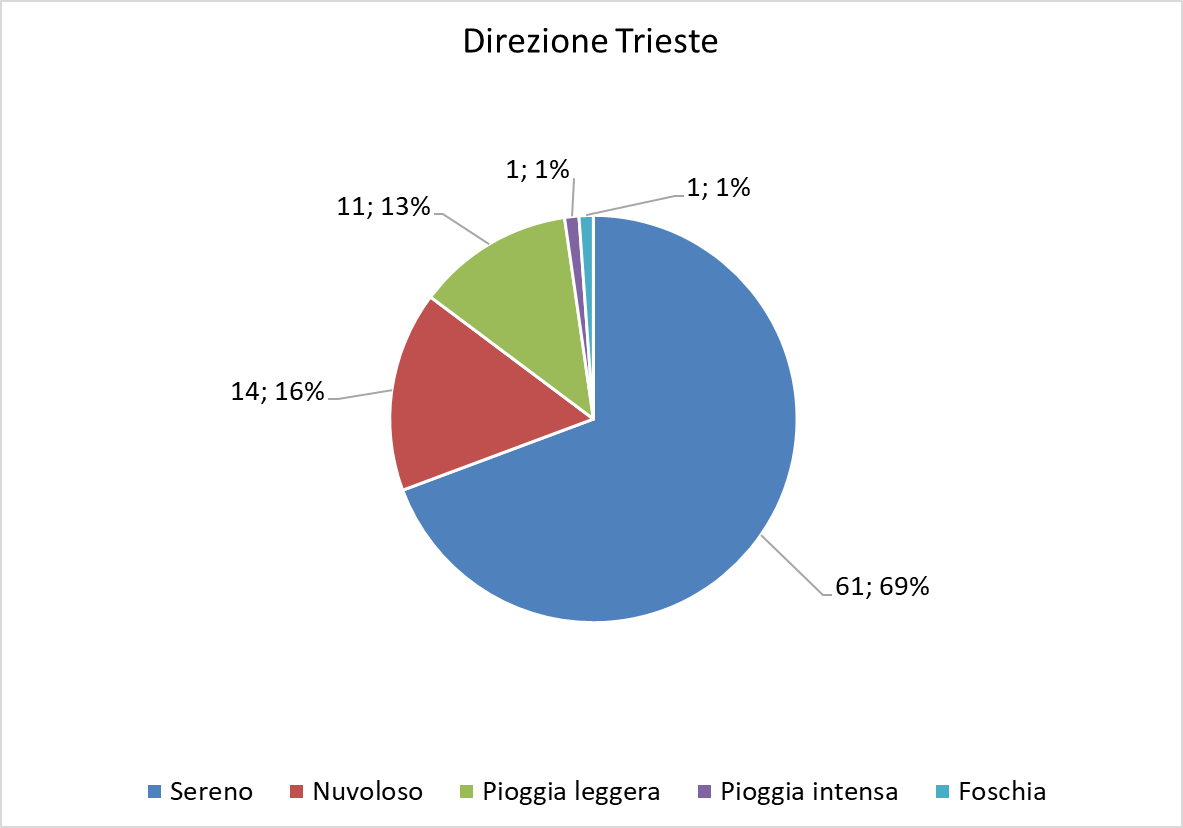 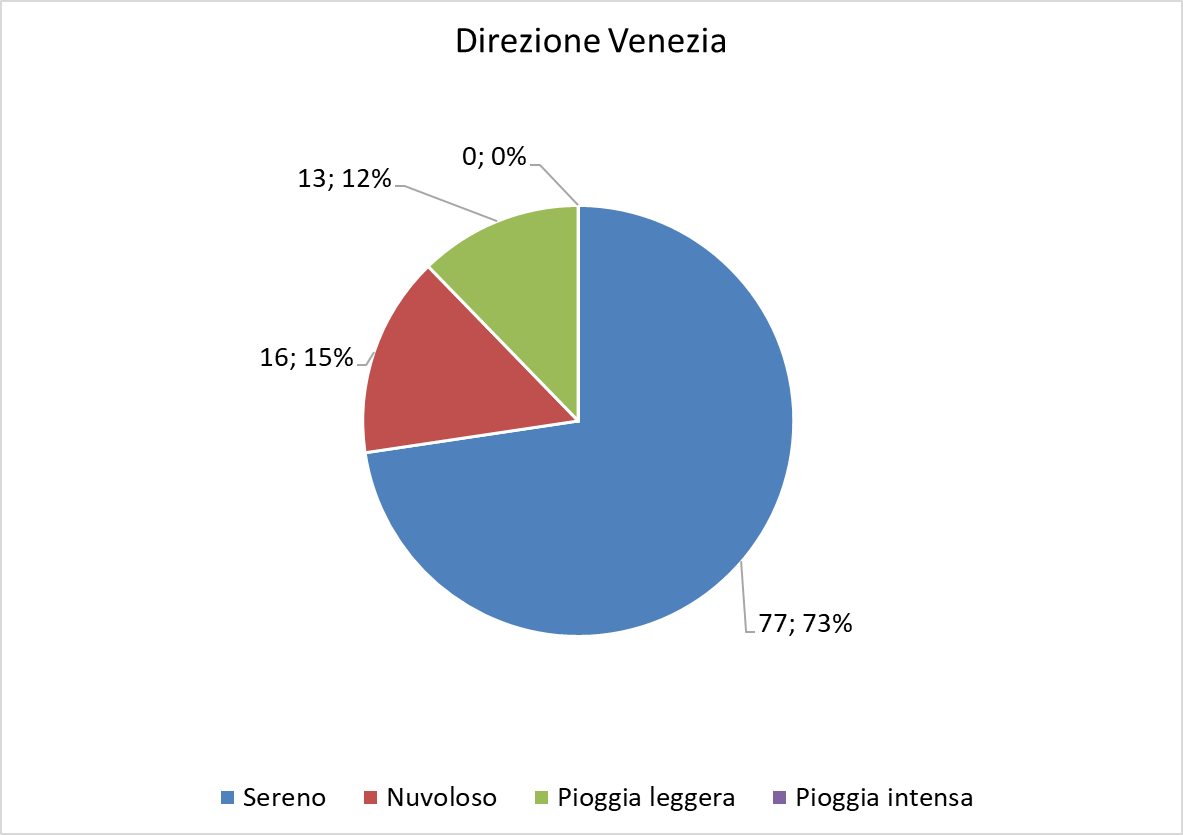 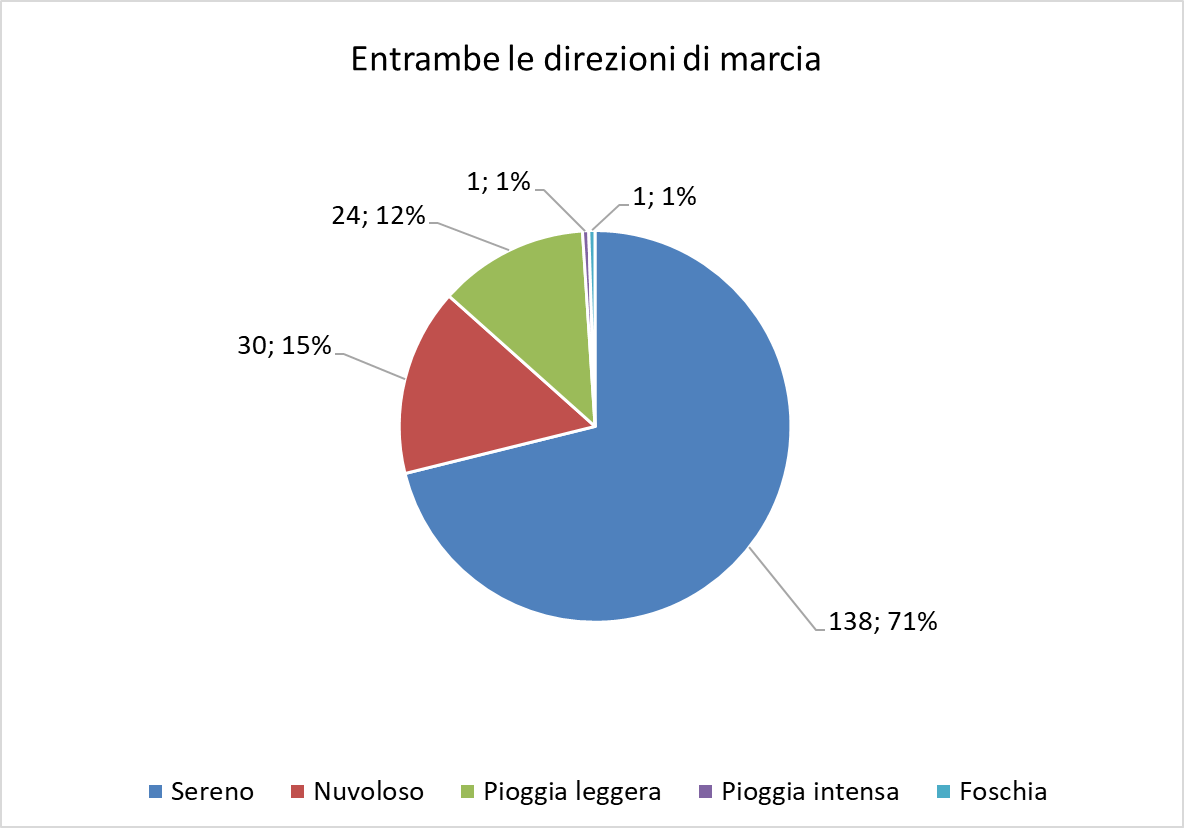 In questo grafico, l’elemento infrastrutturale lascia spazio all’analisi dell’atteggiamento del conducente. Di fronte a condizioni ambientali e meteorologiche avverse, gli incidenti avvengono con una frequenza significativamente minore che in condizioni buone. L’apparente paradosso si scioglie con una semplice considerazione: la concentrazione alla guida e la prudenza, elemento maggiormente richiesto durante la guida in condizioni meteo avverse, genera un minore tasso di infortunistica stradale. Si può destituire di fondamento quindi la leggenda metropolitana della strada killer, la curva assassina, il platano in agguato; i dati ci dicono che al peggiorare delle condizioni del meteo e quindi della strada corrisponde una maggiore attenzione alla guida e, di conseguenza un tasso di sinistrosità decrescente; ove in vece la guida è caratterizzata da scarsa partecipazione, monotonia o peggio disattenzione l’incidente stradale è dietro la curva.Tipologie di incidente (incidenti totali)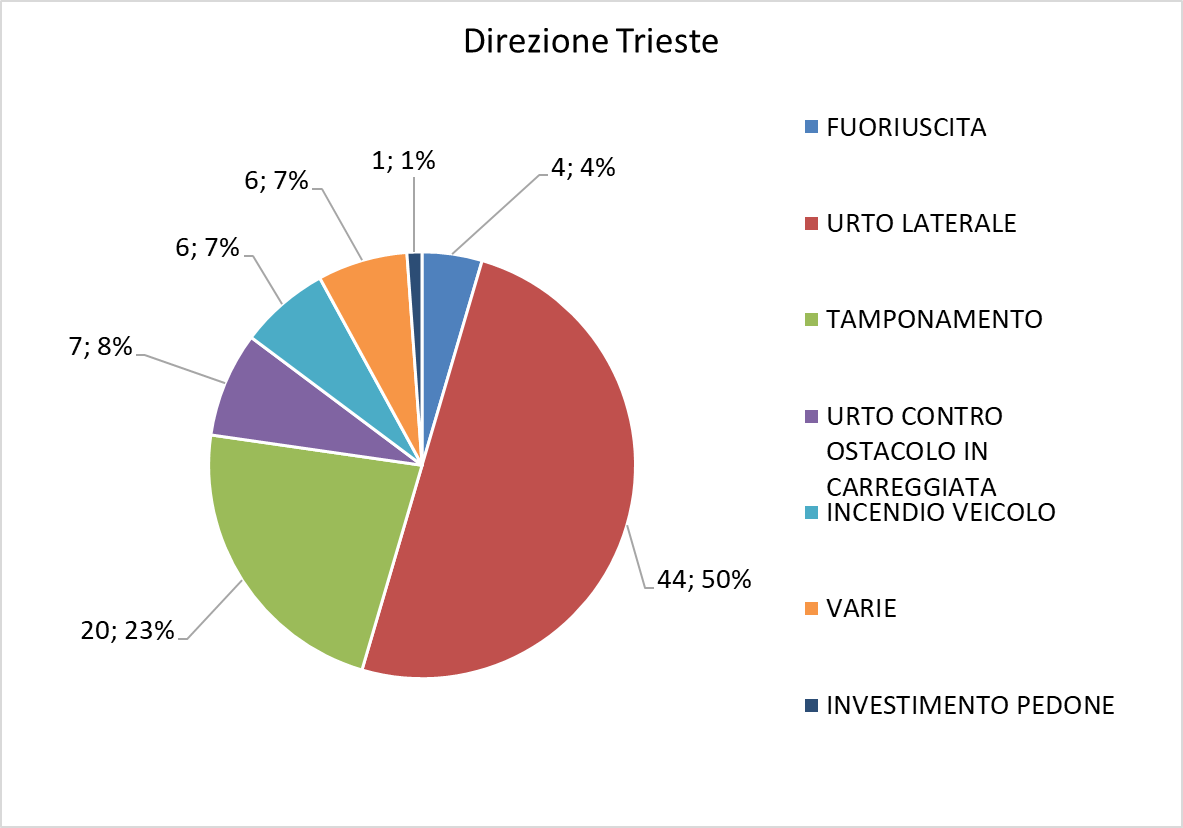 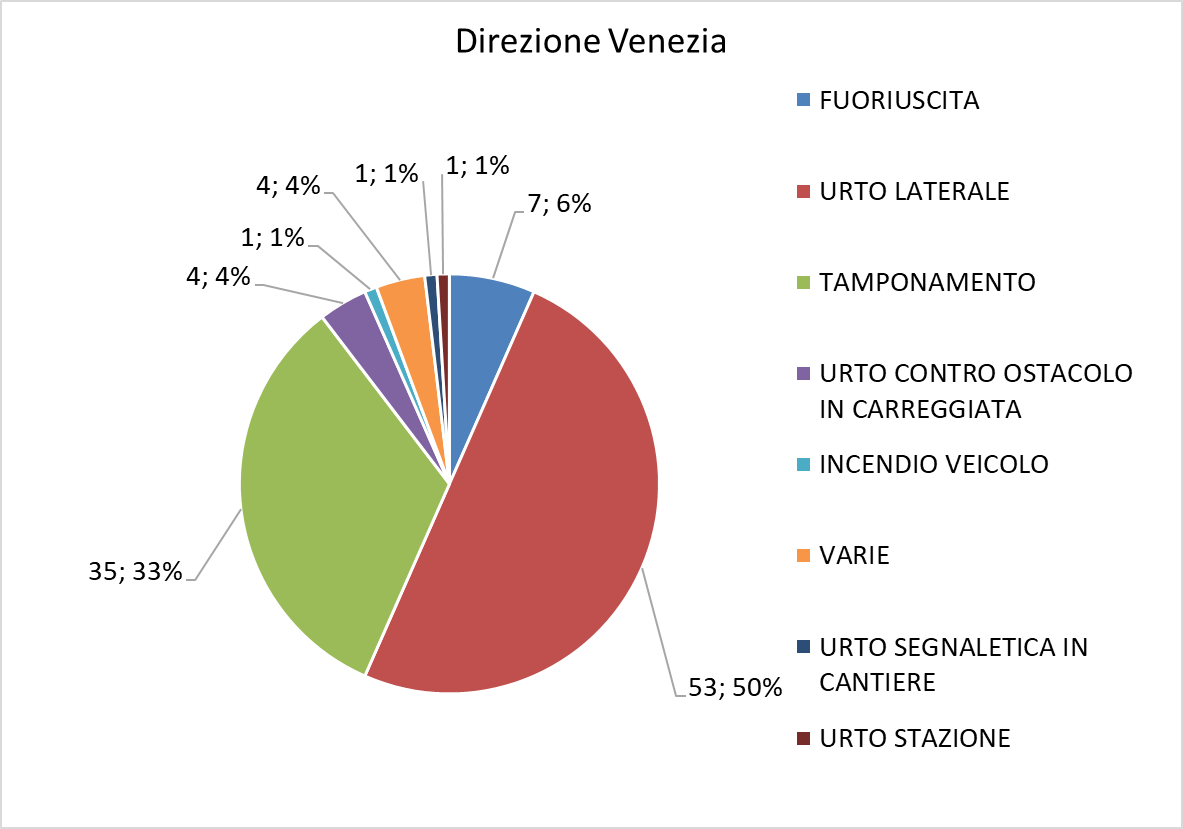 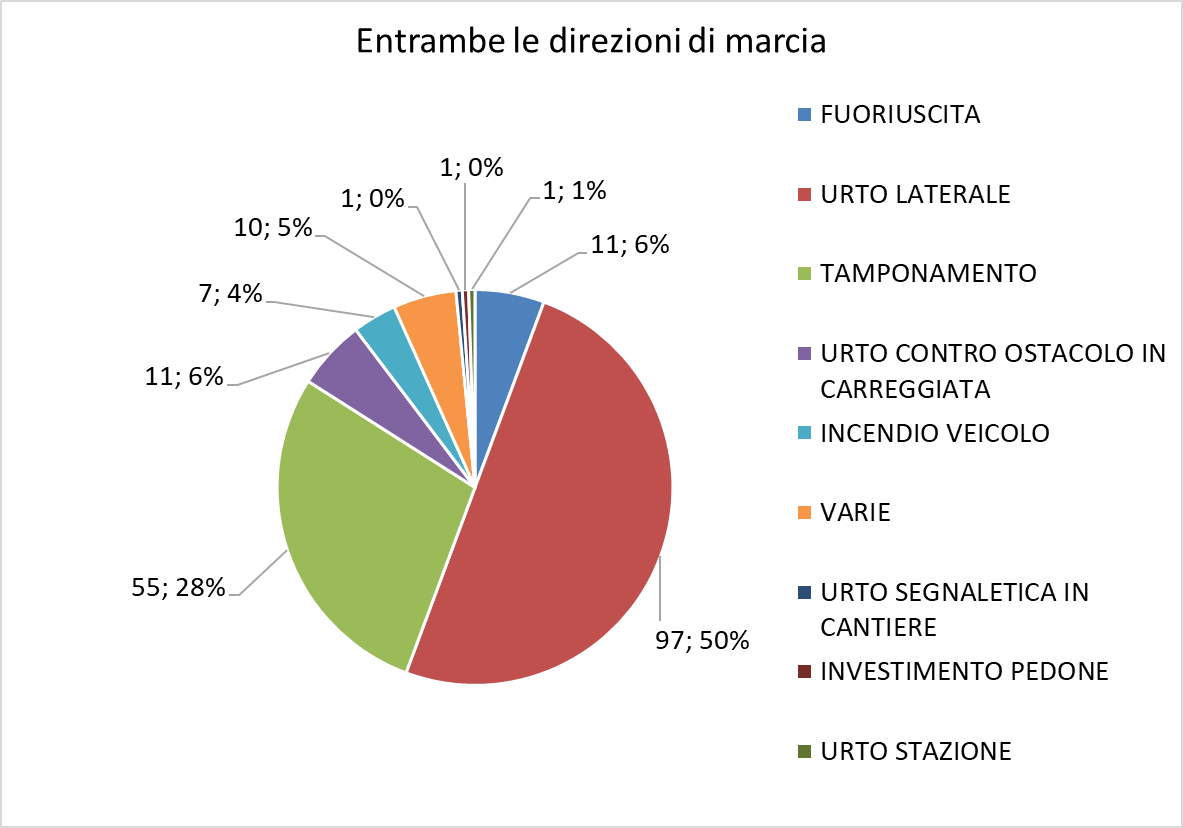 VIOLAZIONI E STRATEGIE DI CONTRASTOAnalizzando la pura dinamica degli incidenti stradali non sorprende che le manovre maggiormente produttive di eventi infortunistici siano essenzialmente due; l’urto laterale e il tamponamento. Analizziamole entrambe. Nell’urto laterale si annida uno scarso rispetto dell’uso delle corsie. Ricordiamo che anche in autostrada vale la regola della l’uso della corsia di destra; le altre corsie possono essere utilizzate solo per l’esecuzione delle manovre di sorpasso e per il solo tempo necessario al completamento della manovra stessa. In tal senso l’uso degli indicatori di direzione è garanzia di sicurezza. Nel tamponamento invece si annida il mancato rispetto della distanza di sicurezza. Ricordiamo che il codice della strada non lo quantifica in forma rigidamente metrica; la distanza di sicurezza è rimessa al prudente apprezzamento dei conducenti in ordine a parametri generali tra i quali la velocità, la prontezza di riflessi del conducente, le condizioni della strada, quelle atmosferiche, l’efficienza del veicolo, l’entità del carico. Potremmo concludere osservando che se guidare è una attività complessa alla quale il conducente deve indirizzare tutte le sue energie psicofisiche per mettere in atto comportamenti virtuosi e sicuri, non occorre aggiungere ulteriori commenti rispetto alla pericolosità dell’elemento distrattivo. D’altronde il killer silenzioso, la vera minaccia alla sicurezza stradale è ormai da anni la distrazione che non può che declinarsi con l’uso improprio dello smartphone. Nulla come questa incosciente condotta mette maggiormente a repentaglio l’incolumità e la vita dei conducenti.Le azioni di contrasto a tale, pericolosissima condotta, hanno determinato l’accertamento di 1074 violazioni per uso illecito dello smartphone, mentre sono state 5085 per eccesso di velocità e 57 per guida in stato di ebbrezza. La linea rossa della prevenzione, conduce indubbiamente alla necessità di verificare come il conducente si comporti durante la guida nei suoi comportamenti all’interno dell’abitacolo del veicolo. Questa è la nuova esigenza operativa, questa è la nuova frontiera del controllo di Polizia Stradale.Non è più sufficiente verificare come l’errato comportamento del conducente si manifesti plasticamente nell’errato comportamento del veicolo; occorre anticipare il momento del controllo all’istante in cui conducente si determina a mettere in atto comportamenti pericolosi e incoerenti rispetto alla guida come utilizzare impropriamente il cellulare, lo smartphone, il tablet o il note book.CONCLUSIONIE’ di tutta evidenza come la “sicurezza stradale” e la sua “tutela” come “bene giuridico”, sia la risultante di una pluralità di fattori che riservano alla Polizia Stradale, un ruolo di “raccordo e propulsivo”, ruolo che viene declinato con azioni di prevenzione, il pattugliamento, e di repressione, l’accertamento della infrazione e la sua contestazione. Il partenariato con la Concessionaria, in questo caso Autovie Venete, genera una operatività sinergica formidabile, che diventa irresistibile, se ad essa si accompagnano comportamenti sempre più virtuosi e rispettosi delle regole, a cura degli automobilisti. Ci piace riprendere alcuni slogan che sono identitari della Polizia di Stato, così come ricordati dal Capo della Polizia nel corso delle celebrazioni della ricorrenza del suo anniversario: ESSERCI SEMPRE e C’E PIU’ SICUREZZA INSIEME. Quest’anno, ricorrerà, festeggiato il 12 Aprile, il 170° anniversario della sua fondazione.Villesse, 24.2.2022                                                                                                                        Incidenti avvenuti sulle carreggiate in direzione TriesteN. incidenti2021Incidenti totali88Incidenti con coinvolgimento di veicoli pesanti48Incidenti con coinvolgimento esclusivo di veicoli pesanti17Incidenti totali con feriti16Incidenti totali con esito mortale3Incidenti con danni alle persone19Incidenti avvenuti sulle carreggiate in direzione VeneziaN. incidenti2021Incidenti totali106Incidenti con coinvolgimento di veicoli pesanti61Incidenti con coinvolgimento esclusivo di veicoli pesanti37Incidenti totali con feriti19Incidenti totali con esito mortale3Incidenti con danni alle persone22Incidenti avvenuti sulle carreggiate in entrambe le direzioni di marciaN. incidenti2021Incidenti totali194Incidenti con coinvolgimento di veicoli pesanti109Incidenti con coinvolgimento esclusivo di veicoli pesanti54Incidenti totali con feriti35Incidenti totali con esito mortale6Incidenti con danni alle persone41